EXECUTIVE SUMMARY PROJECT OVERVIEWSCOPE OF WORKBy this section you can really zero in on the specific challenges you’ve identified which may impact your target project. Give details where you can and show your assumptions where necessary.CHALLENGES AND GOALSDELIVERABLES AND TIMELINE COST, PAYMENT, AND LEGAL MATTERSBelow you will find a detailed outline of the proposed pricing, payment schedule and payment terms offered by [Your Project]: PAYMENT SCHEDULETERMS AND CONDITIONSThe final stage is to summarize the overall agreement you’re entering into, and close the project. Once you’ve reached this stage, so it’s very important to make this section thorough, clear, and accurate. Get legal advice if you need it, to make sure you’ve covered all your bases.Make sure you capture details such as:Project timeline and milestonesDates for review as neededPayment terms, dates and methodsAGREEMENTIn signing this document below, [Your Name] and [Advisor Name] confirm their agreement to the terms and conditions laid out in this Project proposal and form a binding contractual agreement beginning on the date of signing. [Your Project leader]					[Your Project Advisor]Signature						SignatureDate							Date
[Your Name] 				 	             [Advisor Name] ChallengesGoals and ObjectivesProject challenge 1Identifying targetProject challenge 2Completing analysisDeliverablesTimelineresearch and analysisMM/DD/YYYYSet up Project planMM/DD/YYYYSet up executing planMM/DD/YYYYNamePriceQtySubtotalSubtotal$0.00Discount$0.00Tax$0.00Total$0.00Payment amountPayment Due DatePayment amountMM/DD/YYYY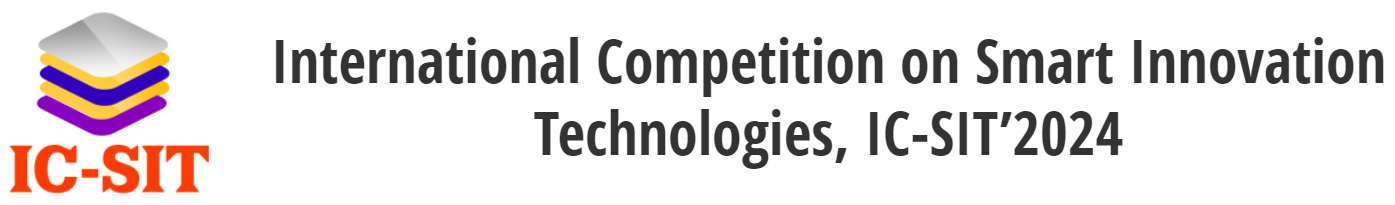 